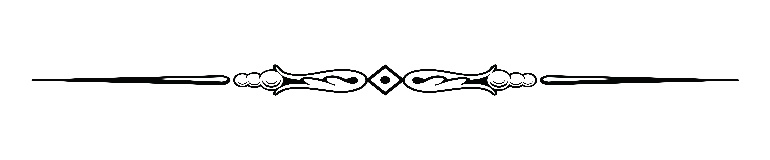 Parish Staff & Ministries Directorystignatiusofloyola@hbgdiocese.org  |  Office: 717-677-8012      Financial Manager ~ Richard Deardorff ~ 717- 677-8012 or 717-420-3464 (cell)                                             rdeardorff@hbgdiocese.orgDirector of Religious Education ~ Deacon Steve Huete ~ shuete@hbgdiocese.orgParish Secretary ~ Kristen DiDio ~ kdidio@hbgdiocese.orgBuildings & Grounds ~ Donnie Althoff ~ 717-677-8012Music Ministry ~ Phil Mobley ~ 717-677-8012Altar Flowers 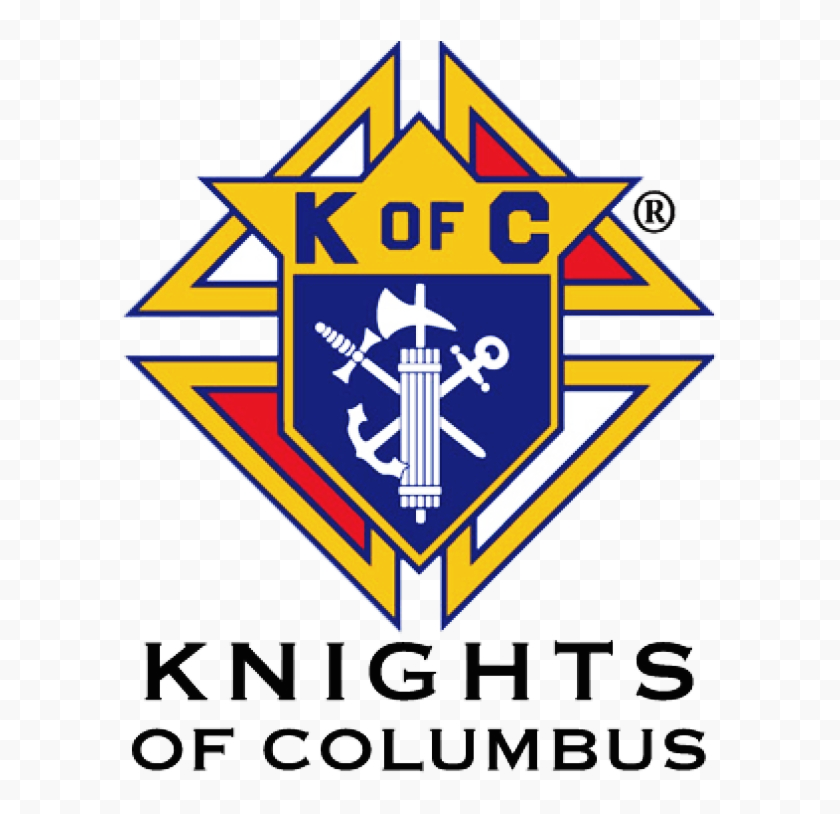 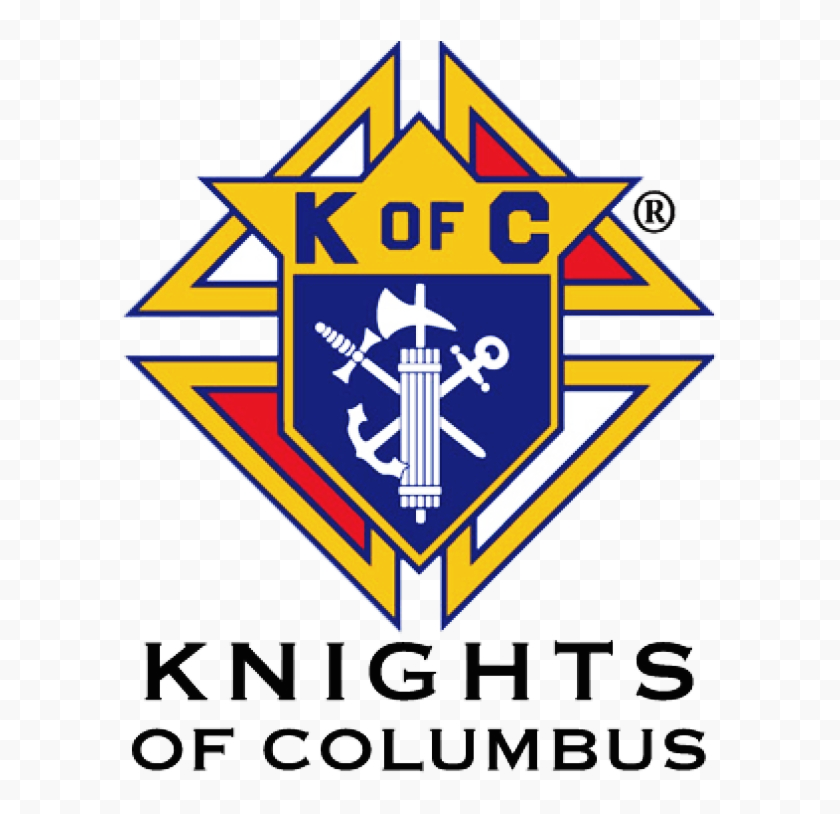  Judy Wilson / Janice MeligakesBereavement MinistryGinny Bittle / Dodie HueteCatholic Communications/EWTNOpen - Contact office if you are interestedCemeteryContact Parish Office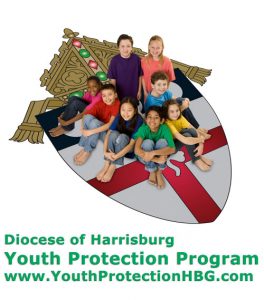 St. Ignatius Loyola RC Church1095 Church Road, Orrtanna, Pennsylvania  17353www.stignatiusofloyola.org  |  Office: 717-677-8012August 27, 2023: 21st SUNDAY IN ORDINARY TIME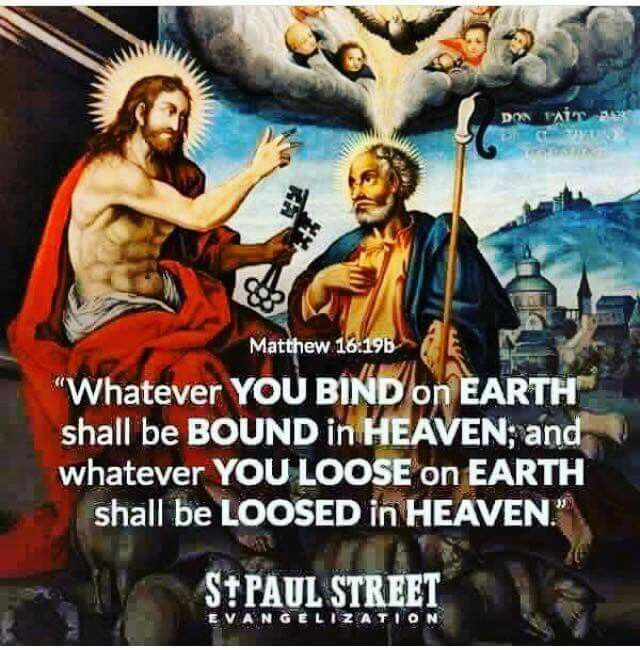 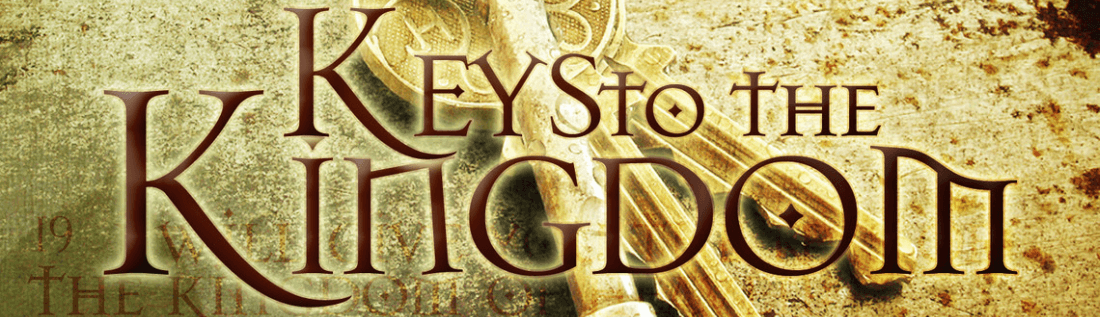                  Mass Schedule, Intentions, and Events       for the Week of August 26 to September , 2023SATURDAY, August 26 – VIGIL 21st SUNDAY OT 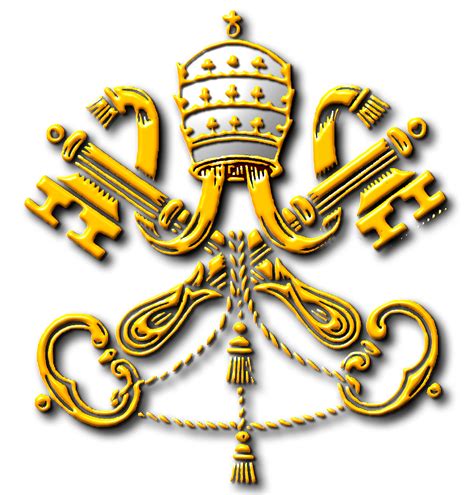 Is 22:19-23 / Rom 11:33-36 / Mt 16:13-205:00PM + Marilyn ColeSUNDAY, August 27 – 21st SUNDAY IN OT  Is 22:19-23 / Rom 11:33-36 / Mt 16:13-208:00AM  ⁓ People of the Parish 10:30AM  + Richard Sherensky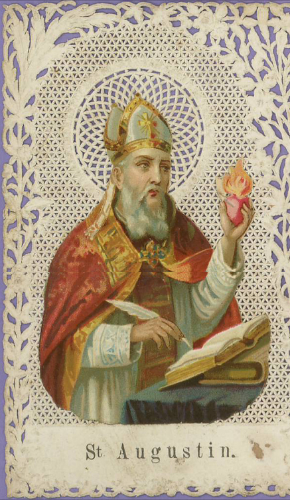 Monday, August 28–St. Augustine, Bishop & Doctor1 Thes 1:1-5, 8b-10 / Mt 23:13-22        of the Church Parish Office Closed     Tuesday, August 29 - The Passion of Saint John 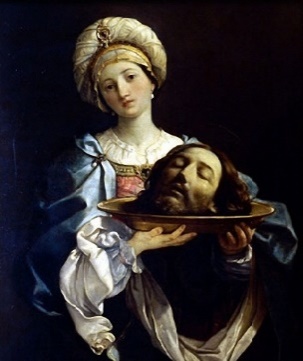 1 Thes 2:1-8 / Mk 6:17-29                 the Baptizer8:00AM – 3:00PM ~ Office Open            10:00AM  + Larry Dennis11AM: “Something More” Group Wednesday, August 30  (Weekday in OT)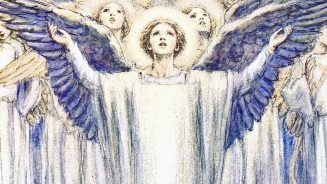 1 Thes 2:9-13 / Mt 23:27-32  8AM – 3PM ~ Office Open            11AM: Mature Spirituality Group  7:00PM  + Geraldine Fauser6 – 6:45PM: Confessions heard; 7:40PM: Adoration  Thursday, August 31  (Weekday in OT)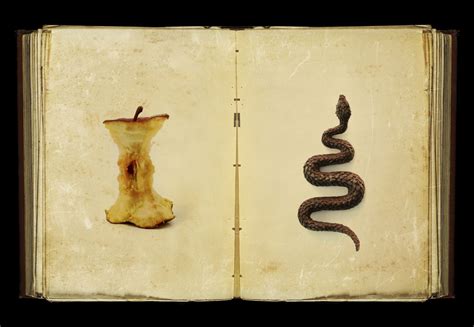 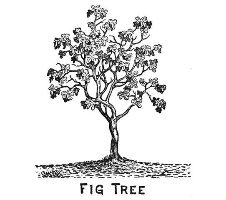 1 Thes 3:7-13 / Mt 24:42-51 8AM – 3PM ~ Office Open   10:00AM  ‒ Spec. Int. for Gavin Crumbacker    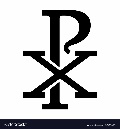 SATURDAY, September 2  (Weekday in OT) MORNING: 1 Thes 4:9-11 / Mt 25:14-30SATURDAY, September 2 – VIGIL 22nd SUNDAY OT Jer 20:7-9 / Rom 12:1-2 / Mt 16:21-27  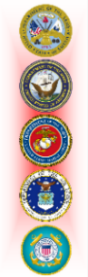 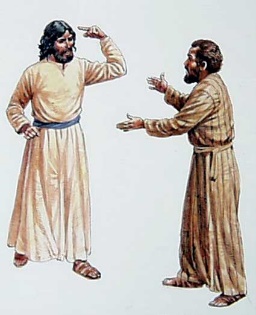 5:00PM + Joan & Eugene Schott SUNDAY, September 3 – 22nd SUNDAY IN OT  Jer 20:7-9 / Rom 12:1-2 / Mt 16:21-27  8:00AM  ⁓ People of the Parish 10:30AM  + Claudia Collins 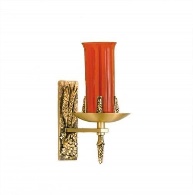 he Holy Father, Pope Francis’ Prayer Intentions for 2023                                                 Entrusted to His Worldwide Prayer Network AUGUST ⁓ FOR WORLD YOUTH DAYWe pray the continued graces from World Youth Day in Lisbon, Portugal, will help young people to live and witness the Gospel in their own lives.  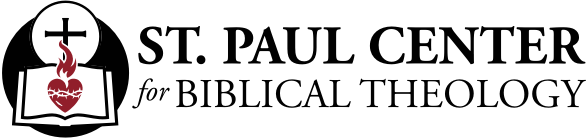       Oh, the Depths!: Scott Hahn Reflectson the Twentyfirst Sunday in Ordinary Time“Oh, the depth of the riches and wisdom and knowledge of God!” St. Paul exclaims in today’s Epistle.  Today’s Psalm, too, takes up the triumphant note of joy and thanksgiving.  Why?  Because in the Gospel, the Heavenly Father reveals the mystery of His Kingdom to Peter.With Peter, we rejoice that Jesus is the anointed Son promised to David, the one prophesied to build God’s Temple and reign over an everlasting Kingdom (see 2 Samuel 7).What Jesus calls “my Church” is the Kingdom promised to David’s son (see Isaiah 9:1–7).  As we hear in today’s First Reading, Isaiah foretold that the keys to David’s Kingdom would be given to a new master, who would rule as father to God’s People.Jesus, the root and offspring of David, alone holds the Kingdom’s Keys (see Rev. 1:18; 3:7; 22:16).  In giving those Keys to Peter, Jesus fulfills that prophecy, establishing Peter ‒ and all who succeed him ‒ as holy father of His Church.His Church, too, is the new house of God — the “spiritual temple” founded on the “rock” of Peter, and built up out of the living stones of individual believers (see 1 Peter 2:5).Abraham was called “the rock” from which the children of Isra-el were hewn (see Isaiah 51:1–2).  And Peter becomes the rock from which God raises up new Children of God (see Matthew 3:9).The word Jesus uses — “church” (ekklesia in Greek) — was used in the Greek translation of the Old Testament for the “assembly” of God’s Children after the Exodus (see Deuteronomy 18:16; 31:30).His Church is the “assembly of the firstborn” (see Hebrews 12:23; Exodus 4:23–24), established by Jesus’ exodus (see Luke 9:31).  Like the Isra-elites, we are baptized in water, led by the Rock, and fed with spiritual food (see 1 Corinthians 10:1–5).Gathered at His Altar, in the presence of Angels, we sing His praise and give thanks to His Holy Name.Readings: Isaiah 22:15, 19–23;  Psalm 138:1–3, 6, 8;  Romans 11:33–36;  Matthew 16:13–20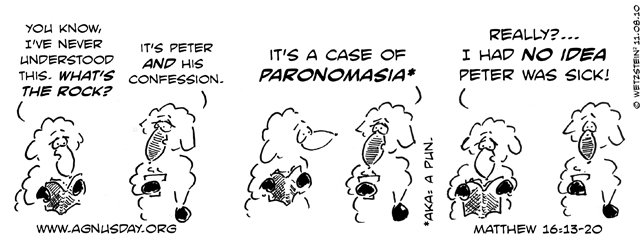 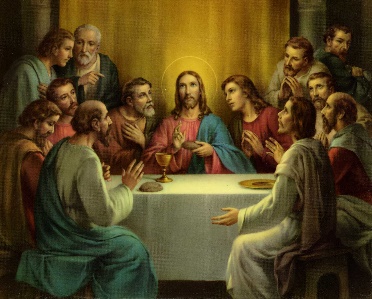 Friday, September 1  (Weekday in OT)1 Thes 4:1-8 / Mt 25:1-13  Parish Office CLOSED   10:00AM  + Mickie Schneider                          THE LORD